BestellungHEIMLIEFERUNG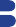 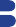 Für Kund*innen in QuarantäneEINKAUFSZETTELGemüse und FrüchteBrotGekühlte LebensmittelAllgemeinBestellung per Mail an dein BachserMärt Laden. Siehe www.bachsermaert.ch/heimlieferung Mindestbestellbetrag Fr. 50.-. Wir verrechnen die normalen Ladenpreise. Wir versuchen deine Wünsche so gut wie möglich zu erfüllen. Wenn ein Produkt nicht verfügbar ist, nehmen wir die passendste verfügbare Alternative. Getränke werden auf Grund des Gewichts nur in kleinen Mengen geliefert. Vorname, NameLieferdatum: Strasse, Nr.Mein Laden:PLZ, OrtTelefonE-MailBeispiel: 1kg Kartoffeln, 2 Zitronen, 1 Knoblauch, …